Экзаменационные задания по химии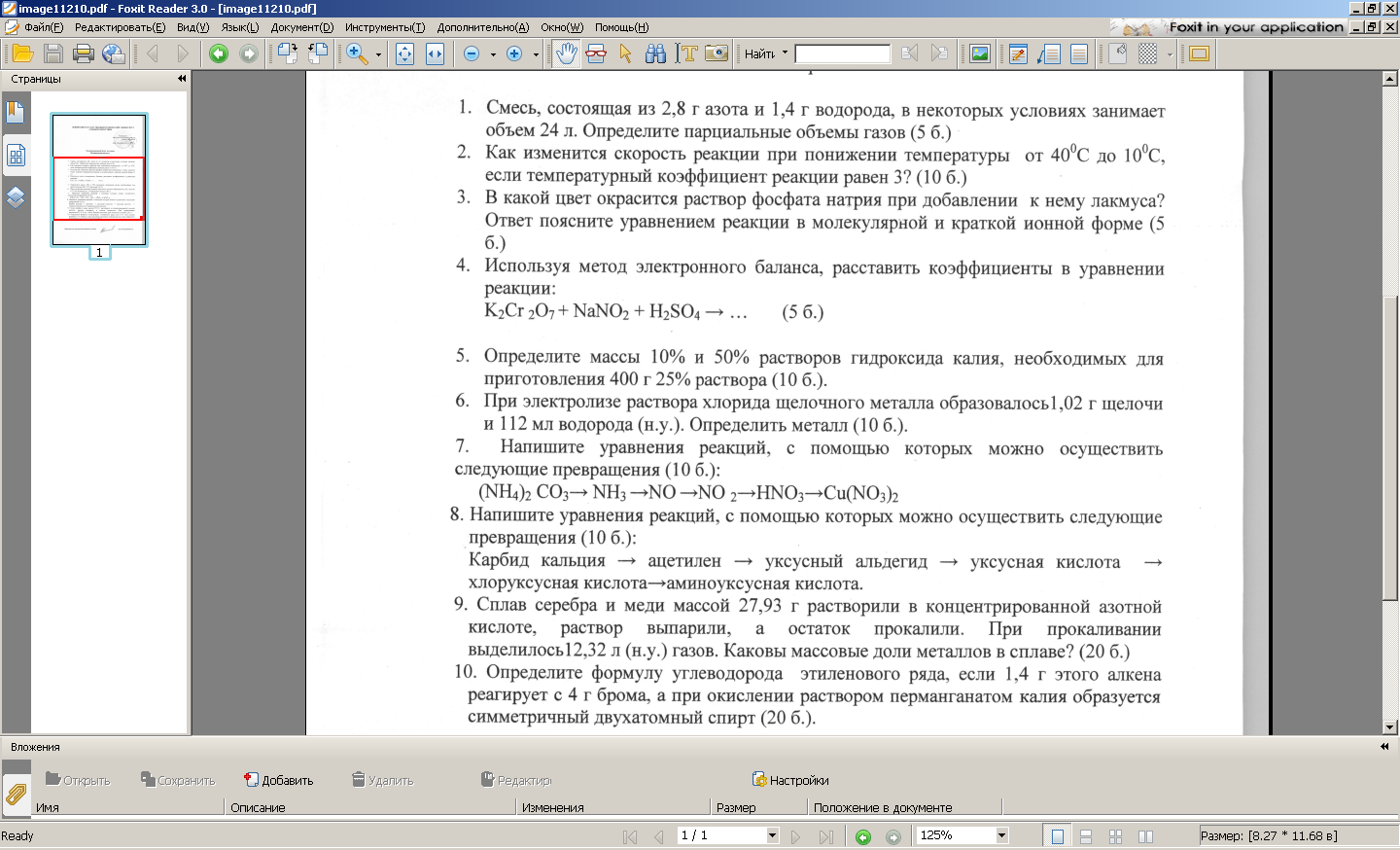 